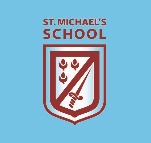 Key Stage 1 Curriculum Plan 2019/20 (Year 1)*Charanga                          Curriculum DriversCurriculum DriversCurriculum DriversCurriculum DriversSpiritualityEnquiryKnowledge of the WorldPossibilitiesTerm 1Term 2Term 2Term 3Term 4Term 5Term 6Main TopicAll about Me and where I live.All about Me and where I live.All about Me and where I live.My Marvellous WorldMy Marvellous WorldQueen and CountryRoyal AscotQueen and CountryRoyal AscotStarting QuestionsWhen were you born?Where do you live? What is that place like?When were you born?Where do you live? What is that place like?When were you born?Where do you live? What is that place like?If you could travel anywhere in the world; where would you go and why?If you could travel anywhere in the world; where would you go and why?Why do Kings and Queens live in castles?Why do Kings and Queens live in castles?Main Subject DriversGeography  HistoryScienceGeography  HistoryScienceGeography  HistoryScienceScienceGeographyScienceGeographyHistoryScienceHistoryScienceVisits and visitorsModel VillageChristmas PantomimeModel VillageChristmas PantomimeModel VillageChristmas PantomimeChurch TrailBirds of prey workshopChurch TrailBirds of prey workshopBlack Park Country ParkRoyal Ascot Black Park Country ParkRoyal Ascot Entry point/HookFamily trees.High Street walkFamily trees.High Street walkFamily trees.High Street walkAn invitation to ride on Aladdin’s Magic Carpet- Disney Clip- ‘A Whole New World’An invitation to ride on Aladdin’s Magic Carpet- Disney Clip- ‘A Whole New World’Film clip of Queen Elizabeth 11 being interviewed at Windsor CastleFilm clip of Queen Elizabeth 11 being interviewed at Windsor CastleFinaleAssembly – Ourselves.Display – Me and my family.Assembly – Ourselves.Display – Me and my family.Assembly – Ourselves.Display – Me and my family.Magic Carpet Ride Presentation/DisplayMagic Carpet Ride Presentation/DisplayRoyal AssemblyRoyal AssemblyBrain BuildersMy timeline.My timeline.Christmas StoryExplore a different country.Animals in danger.If I were King or QueenDesign a hat for Royal AscotMathematics             Maths Mastery            Numbers within 10 & 20             Addition & Subtraction               Shapes & Patterns             Maths Mastery            Numbers within 10 & 20             Addition & Subtraction               Shapes & Patterns             Maths Mastery            Numbers within 10 & 20             Addition & Subtraction               Shapes & Patterns       Maths MasteryTime.          Fractions.Measure – Length & MassCalculation strategies      Number & Place valueAddition & Subtraction       Maths MasteryTime.          Fractions.Measure – Length & MassCalculation strategies      Number & Place valueAddition & Subtraction                Maths Mastery               Numbers to 50 & beyond.               Addition & Subtraction.     Money.    Measure – Capacity & Volume. Multiplication & Division.                Maths Mastery               Numbers to 50 & beyond.               Addition & Subtraction.     Money.    Measure – Capacity & Volume. Multiplication & Division.ScienceSeasonal ChangesAutumn walk.             Materials.Plants – Sunflowers. BulbsSeasonal ChangesAutumn walk.             Materials.Plants – Sunflowers. BulbsSeasonal ChangesAutumn walk.             Materials.Plants – Sunflowers. BulbsAnimals and their homes.Animals and their homes.PlantsOutdoor learning PlantsOutdoor learning CommunicationEngage in meaningful discussions in all areas of the curriculum.Listen to and learn a wide range of subject specific vocabulary.Through reading identify vocabulary that enriches and enlivens stories.Speak to small and larger audiences at frequent intervals.Practise and rehearse sentences and stories, gaining feedback on the overall effect and use of standard English.Listen to and tell stories often so as to internalise the structure.Debate issues and formulate well- constructed points.Engage in meaningful discussions in all areas of the curriculum.Listen to and learn a wide range of subject specific vocabulary.Through reading identify vocabulary that enriches and enlivens stories.Speak to small and larger audiences at frequent intervals.Practise and rehearse sentences and stories, gaining feedback on the overall effect and use of standard English.Listen to and tell stories often so as to internalise the structure.Debate issues and formulate well- constructed points.Engage in meaningful discussions in all areas of the curriculum.Listen to and learn a wide range of subject specific vocabulary.Through reading identify vocabulary that enriches and enlivens stories.Speak to small and larger audiences at frequent intervals.Practise and rehearse sentences and stories, gaining feedback on the overall effect and use of standard English.Listen to and tell stories often so as to internalise the structure.Debate issues and formulate well- constructed points.Engage in meaningful discussions in all areas of the curriculum.Listen to and learn a wide range of subject specific vocabulary.Through reading identify vocabulary that enriches and enlivens stories.Speak to small and larger audiences at frequent intervals.Practise and rehearse sentences and stories, gaining feedback on the overall effect and use of standard English.Listen to and tell stories often so as to internalise the structure.Debate issues and formulate well- constructed points.Engage in meaningful discussions in all areas of the curriculum.Listen to and learn a wide range of subject specific vocabulary.Through reading identify vocabulary that enriches and enlivens stories.Speak to small and larger audiences at frequent intervals.Practise and rehearse sentences and stories, gaining feedback on the overall effect and use of standard English.Listen to and tell stories often so as to internalise the structure.Debate issues and formulate well- constructed points.Engage in meaningful discussions in all areas of the curriculum.Listen to and learn a wide range of subject specific vocabulary.Through reading identify vocabulary that enriches and enlivens stories.Speak to small and larger audiences at frequent intervals.Practise and rehearse sentences and stories, gaining feedback on the overall effect and use of standard English.Listen to and tell stories often so as to internalise the structure.Debate issues and formulate well- constructed points.Engage in meaningful discussions in all areas of the curriculum.Listen to and learn a wide range of subject specific vocabulary.Through reading identify vocabulary that enriches and enlivens stories.Speak to small and larger audiences at frequent intervals.Practise and rehearse sentences and stories, gaining feedback on the overall effect and use of standard English.Listen to and tell stories often so as to internalise the structure.Debate issues and formulate well- constructed points.ReadingIn Key Stage 1, children will have the opportunity to develop their skills as an effective reader. They will:• Listen to traditional tales.
• Listen to a range of texts.
• Learn some poems by heart.
• Become familiar with a wide range of texts of different lengths.
• Discuss books.
• Build up a repertoire of poems to recite.
• Use the class and school libraries.
• Listen to short novels over time.In Key Stage 1, children will have the opportunity to develop their skills as an effective reader. They will:• Listen to traditional tales.
• Listen to a range of texts.
• Learn some poems by heart.
• Become familiar with a wide range of texts of different lengths.
• Discuss books.
• Build up a repertoire of poems to recite.
• Use the class and school libraries.
• Listen to short novels over time.In Key Stage 1, children will have the opportunity to develop their skills as an effective reader. They will:• Listen to traditional tales.
• Listen to a range of texts.
• Learn some poems by heart.
• Become familiar with a wide range of texts of different lengths.
• Discuss books.
• Build up a repertoire of poems to recite.
• Use the class and school libraries.
• Listen to short novels over time.In Key Stage 1, children will have the opportunity to develop their skills as an effective reader. They will:• Listen to traditional tales.
• Listen to a range of texts.
• Learn some poems by heart.
• Become familiar with a wide range of texts of different lengths.
• Discuss books.
• Build up a repertoire of poems to recite.
• Use the class and school libraries.
• Listen to short novels over time.In Key Stage 1, children will have the opportunity to develop their skills as an effective reader. They will:• Listen to traditional tales.
• Listen to a range of texts.
• Learn some poems by heart.
• Become familiar with a wide range of texts of different lengths.
• Discuss books.
• Build up a repertoire of poems to recite.
• Use the class and school libraries.
• Listen to short novels over time.In Key Stage 1, children will have the opportunity to develop their skills as an effective reader. They will:• Listen to traditional tales.
• Listen to a range of texts.
• Learn some poems by heart.
• Become familiar with a wide range of texts of different lengths.
• Discuss books.
• Build up a repertoire of poems to recite.
• Use the class and school libraries.
• Listen to short novels over time.In Key Stage 1, children will have the opportunity to develop their skills as an effective reader. They will:• Listen to traditional tales.
• Listen to a range of texts.
• Learn some poems by heart.
• Become familiar with a wide range of texts of different lengths.
• Discuss books.
• Build up a repertoire of poems to recite.
• Use the class and school libraries.
• Listen to short novels over time.WritingIn Key Stage 1 children will write: about personal experiences, real events, poetry and for different purposes (which are all statutory at KS1)Throughout Key Stage 1, through all curriculum areas and across both years, children will have the opportunity to write:In Key Stage 1 children will write: about personal experiences, real events, poetry and for different purposes (which are all statutory at KS1)Throughout Key Stage 1, through all curriculum areas and across both years, children will have the opportunity to write:In Key Stage 1 children will write: about personal experiences, real events, poetry and for different purposes (which are all statutory at KS1)Throughout Key Stage 1, through all curriculum areas and across both years, children will have the opportunity to write:In Key Stage 1 children will write: about personal experiences, real events, poetry and for different purposes (which are all statutory at KS1)Throughout Key Stage 1, through all curriculum areas and across both years, children will have the opportunity to write:In Key Stage 1 children will write: about personal experiences, real events, poetry and for different purposes (which are all statutory at KS1)Throughout Key Stage 1, through all curriculum areas and across both years, children will have the opportunity to write:In Key Stage 1 children will write: about personal experiences, real events, poetry and for different purposes (which are all statutory at KS1)Throughout Key Stage 1, through all curriculum areas and across both years, children will have the opportunity to write:In Key Stage 1 children will write: about personal experiences, real events, poetry and for different purposes (which are all statutory at KS1)Throughout Key Stage 1, through all curriculum areas and across both years, children will have the opportunity to write:WritingNarrativeWrite stories set in places pupils have beenWrite stories with imaginary settingsWrite stories and plays that use the language of fairy tales and traditional talesWrite stories that mimic significant authorsWrite narrative diariesWHOLE SCHOOL TEXT –                          Rap-a-tap-tapNarrativeWrite stories set in places pupils have beenWrite stories with imaginary settingsWrite stories and plays that use the language of fairy tales and traditional talesWrite stories that mimic significant authorsWrite narrative diariesWHOLE SCHOOL TEXT –                          Rap-a-tap-tapNarrativeWrite stories set in places pupils have beenWrite stories with imaginary settingsWrite stories and plays that use the language of fairy tales and traditional talesWrite stories that mimic significant authorsWrite narrative diariesWHOLE SCHOOL TEXT –                          Rap-a-tap-tapNon Fiction Write labelsWrite listsWrite captionsWrite instructionsWrite recountsWrite glossariesPresent informationWrite non-chronological reportsWHOLE SCHOOL TEXT –                                  The BoatNon Fiction Write labelsWrite listsWrite captionsWrite instructionsWrite recountsWrite glossariesPresent informationWrite non-chronological reportsWHOLE SCHOOL TEXT –                                  The BoatPoetryWrite poems that use pattern, rhyme and description.Write nonsense and humorous poems and limericksPoetryWrite poems that use pattern, rhyme and description.Write nonsense and humorous poems and limericksComputingPurple Mash/Logging onGooglePurple Mash/Logging onGooglePurple Mash/Logging onGooglePurple MashGoogle EarthPurple MashGoogle EarthPurple Mash/CodingPurple Mash/CodingHistoryMy life so far…. Timeline.Remembrance.Guy Fawkes.Vincent Van GoughMy life so far…. Timeline.Remembrance.Guy Fawkes.Vincent Van GoughMy life so far…. Timeline.Remembrance.Guy Fawkes.Vincent Van GoughSignificant historical events, people and places in their own localitySignificant historical events, people and places in their own localityOur Monarchy- Past and PresentOur Monarchy- Past and PresentGeographyLocal EnvironmentGeographical Features/LanguageComparing human features of different localities.Village School/City School – Forster Park Y1 link.Local EnvironmentGeographical Features/LanguageComparing human features of different localities.Village School/City School – Forster Park Y1 link.Local EnvironmentGeographical Features/LanguageComparing human features of different localities.Village School/City School – Forster Park Y1 link.Map work- Uk/ London (Capital City)Weather & climates.Continents & Oceans.Map work- Uk/ London (Capital City)Weather & climates.Continents & Oceans.My CountryComparing human features of different localities.My CountryComparing human features of different localities.Music*Hey You!Hip Hop – exploring pulse, rhythm & pitch*Hey You!Hip Hop – exploring pulse, rhythm & pitchKS1 Christmas      Production     *Rhythm in the way we walk.Reggae – Listen to and appraise different types of music.Class assembly.I SING POP (whole school)     *Rhythm in the way we walk.Reggae – Listen to and appraise different types of music.Class assembly.I SING POP (whole school)* In the groove.Listen and appraise. Pulse.Perform. *Your Imagination.Listen and appraise. Move.Introduction to recorder.                       Class assembly.              Introduction to recorder.* In the groove.Listen and appraise. Pulse.Perform. *Your Imagination.Listen and appraise. Move.Introduction to recorder.                       Class assembly.              Introduction to recorder.Physical EducationGymnastics-Movement/GamesDanceGymnastics-Movement/GamesDanceGymnastics-Movement/GamesDanceDance/Games/SkillsDance/Games/SkillsSwimming/Games/SkillsSwimming/Games/SkillsArt                    Colour mixing Painting skills/techniques.Van Gough -Sunflower display                    Colour mixing Painting skills/techniques.Van Gough -Sunflower display                    Colour mixing Painting skills/techniques.Van Gough -Sunflower displayCollage techniquesHenry RousseauCollage techniquesHenry RousseauObservational drawings and water colour paintings of plants.Observational drawings and water colour paintings of plants.Design TechnologyAnd Food for LifePaper sunflowersCreate class model village.Models of houses/shops etc.Christmas cooking.Designing & making tree decorationsPaper sunflowersCreate class model village.Models of houses/shops etc.Christmas cooking.Designing & making tree decorationsPaper sunflowersCreate class model village.Models of houses/shops etc.Christmas cooking.Designing & making tree decorationsHealthy diet.Food groupsEaster cookingHealthy diet.Food groupsEaster cookingHats for Ascot.Crowns.Fruit salad/kebabsHats for Ascot.Crowns.Fruit salad/kebabsReligious EducationDiscovery scheme of work.Christianity.Creation story. Christmas Story.Diwali festival of lightDiscovery scheme of work.Christianity.Creation story. Christmas Story.Diwali festival of lightDiscovery scheme of work.Christianity.Creation story. Christmas Story.Diwali festival of lightChristianity. Jesus as a friend.  Easter Story.Palm Sunday.Church TrailChristianity. Jesus as a friend.  Easter Story.Palm Sunday.Church TrailJudaismShabbat   ChanukahJudaismShabbat   Chanukah